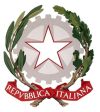 TRIBUNALE ORDINARIO DI TIVOLIPresidenzaDECRETO N. 18/2021IL PRESIDENTE DEL TRIBUNALERilevatoche l’Elenco dei soggetti “ disponibili ” per incarichi generici, istituito il 19.5.2009, non ha oggi più ragione di essere, poiché non più alimentato né da anni utilizzato;che, viceversa, l’Elenco curatori eredità giacenti, tutele minori interdetti ed inabilitati, curatore speciale società ex art. 78 c.p.c., amministratori giudiziari di condomini conserva utilità ma pone oggi gravi problemi per il suo utilizzo, non essendo stata mai operata una revisione, cosicchè molti soggetti non esercitano o non hanno più interesse alle nomine, non sono aggiornate le anagrafiche e le specializzazioni e si incontrano poi difficoltà per la accettazione degli incarichi con plurime e reiterate rinunzie, tutti fatti pregiudizievoli per la speditezza dei procedimenti;che per la materia dei minori e delle tutele e curatele si provvederà con altro elenco assieme agli amministratori di sostegno;Ritenutoche va conseguentemente eliminato il primo Elenco e disposta una completa revisione del secondo, assegnando termine per proporre la domanda a coloro che vogliano proporsi per la assunzione dei relativi compitiDisponel’Elenco dei soggetti “ disponibili ” per incarichi generici, istituito il 19.5.2009, è revocato, con sua eliminazione dal sito del Tribunalel’Elenco curatori eredità giacenti, curatore speciale  ex art. 78 c.p.c., amministratori giudiziari di condomini sarà nuovamente formato con coloro che entro la data del 31 luglio 2021 faranno pervenire via pec all’indirizzo presidente.tribunale.tivoli@giustiziacert.it al Tribunale la domanda, corredata da curriculum vitae, con dichiarazione di inesistenza di precedenti penali o disciplinari.Si dia pubblicità al presente decreto mediante la pubblicazione sul sito Internet del Tribunale.Tivoli, 5 luglio 2021.Il Presidente Stefano Carmine De Michele